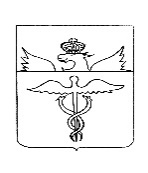 Совет народных депутатовПузевского сельского поселенияБутурлиновского муниципального района                                            Воронежской областиРЕШЕНИЕот 27.03.2023 года  № 97            с. ПузевоРуководствуясь  Федеральным законом от 06.10.2003 года № 131-ФЗ «Об   общих   принципах  организации   местного   самоуправления   Российской Федерации»,  решением Совета народных  депутатов Пузевского сельского поселения от 25.02.2014 года № 156   «О Порядке формирования  и  ведения Единого реестра  муниципальной собственности  Пузевского сельского поселения Бутурлиновского муниципального района», Совет  народных  депутатов  Пузевского сельского   поселения                                                                   Р Е Ш И Л:1. Утвердить  Единый  реестр  муниципальной  собственности  Пузевского сельского поселения Бутурлиновского муниципального района Воронежской области на 01.01.2023  года  согласно  приложению.Глава Пузевского сельского поселения                                                     И.М. ДорохинПредседатель Совета народных депутатовПузевского сельского поселения                                                          Н.А. Евсюков          Приложение к решению Совета   народных депутатов                                                                                                                                                                                                                                                                                                                                                                          Пузевского  сельского поселения                               от 23.03.2023 года № 97Перечень  муниципального имущества Пузевского сельского поселения Бутурлиновского муниципального района Воронежской области   на 01.01.2023 годаРаздел 1                                                                                «Муниципальное недвижимое имущество»                                                                                               Подраздел 1 «Здания, строения, сооружения, объекты незавершенного строительства, нежилые помещения и т.д.»  (руб.)Раздел 1«Муниципальное недвижимое имущество»Подраздел 2«Земельные участки»Раздел 2«Муниципальное движимое имущество»Подраздел 1«Автомобильный транспорт»                                                                      (руб.)Глава Пузевского сельского поселения                                                     И.М. ДорохинПриложение к решению администрации                                                                                                                                     Пузевского сельского поселения                              от 24.03.2023 года   № 97Раздел 2«Муниципальное движимое имущество»Подраздел 2«Сооружения, линейные сооружения и т.д.»Глава Пузевского сельского поселения                                                     И.М. ДорохинОб утверждении Единого реестра  муниципальной собственности  Пузевского сельского поселения  Бутурлиновского муниципального района на 01.01.2023 года№ п/пНаименованиеАдрес (местоположения) Када-стровый(илиуслов-ный)номерПло-щадь,протя-жен-ность и (или) иныепара-метры(кв.м, м)Балан-соваясто-имость,руб.Оста-точнаясто-имостьруб.Када-строваясто-имость,руб.Датавозник-новенияи прек-ращенияправаРекви-зитыдоку-ментов –основа-нийБалан-содер-жательОбре-мене-нияПри-меча-ния1              23456789101112131Здание администрацииВоронежская область, Бутурлиновский район, с. Пузево, ул. Ленина, д .8936-36-06/005/2008-338161,1619818,00 (619818,00)-02.06.08Серия 36-АВ№ 944927Пузевское сельское поселение Бутурлиновского муниципального района  -Отдельно стоящее  нежилое помещение2Сарай Воронежская область, Бутурлиновский район, с. Пузево, ул. Ленина6023162,00(23162,00)-Пузевское сельское поселение Бутурлиновского муниципального района Воронежской областиОтдельно стоящее  нежилое помещение3Жилой домВоронежская область, Бутурлиновский район, д.Чернавка, ул. Калинина, д. 405888610,00(88610,00)Пузевское сельское поселение Бутурлиновского муниципального района Воронежской областиОтдельно стоящее  нежилое помещение4Здание библиотекиВоронежская область, Бутурлиновский район, д.Чернавка, ул. Народная, д. 80728166,00(69214,00)Пузевское сельское поселение Бутурлиновского муниципального района Воронежской областиОтдельно стоящее  нежилое помещение5СарайВоронежская область, Бутурлиновский район, д. Чернавка, ул. Народная, д.80 1216464,00(16464,00)Пузевское сельское поселение Бутурлиновского муниципального района Воронежской областиОтдельно стоящее  нежилое помещение6Нежилое здание (склад)Нежилое здание (склад)280850653,00(850653,00)Пузевское сельское поселение Бутурлиновского муниципального района Воронежской областинежилое помещение7Здание сельского дома культурыВоронежская область, Бутурлиновский район, с.Пузево, ул. Ленина, д.8136-36-06/011/2013-4901123,15604601(5604601)11.04.13Серия 36-АГ № 978395Пузевское сельское поселение Бутурлиновского муниципального района Воронежской областиОтдельно стоящее  нежилое помещение8«Мемориал Славы» Воронежская область, Бутурлиновский район, с.Пузево, в 25 метрах  на северо-восток от жилого дома №81 по ул. Ленина36:05:3100006:18627097862,00-14.10.201536-36/006-36/006/007/2015-1106/1Пузевское сельское поселение Бутурлиновского муниципального района Воронежской областиПамятник9Памятник ЧапаевуВоронежская область, Бутурлиновский район, с.Пузево в 60 метрах на северо-восток от  дома     №81 по,ул. Ленина36:05:3100006:30317.  01.2019Выписка из Единого государственного реестра недвижимости 36/075/2019-1 Пузевское сельское поселение Бутурлиновского муниципального района Воронежской областиПамятник10Гражданское воинское захоронение №104 погибших в годы гражданской войныВоронежская область, Бутурлиновский район, с.Пузево, в 300 метрах на юго-восток от дома №4 по ул.Клеповский большак36:05:3100005:803492000,00-14.04.2015Св-во 36-АД №889092Пузевское сельское поселение Бутурлиновского муниципального района Воронежской областиПамятник11Сооружения дорожного транспорта, Воронежская обл., Бутурлиновский р-н, с. Пузево, ул. Терновка36:05:0000000:4353042 1нет04.04.14Серия 36-АД №394867Пузевское сельское поселение Бутурлиновского муниципального района Воронежской областиНе зарегистрированоКоммунальное хозяйство12Памятник погибшим летчикам в годы Великой Отечественной войны Воронежская область, Бутурлиновский район, с.Пузево, ул.Ленина, в 60 метрах на запад от административного здания № 8936:05:00006:1813284000,00нет19.12.2014Серия 36-АД№703739Пузевское сельское поселение Бутурлиновского муниципального района Воронежской областиПамятник13Гидротехническое сооружение (плотина пруда «Пузевский»)Воронежская область, Бутурлиновский район, Пузевское сельское поселение, восточная часть кадастрового квартала 36:05:4405012 и северо-западная часть кадастрового квартала 36:05:330000636:05:3300006:3417014нетнет25.12.2014Серия36-АД №703541Пузевское сельское поселение Бутурлиновского муниципального района Воронежской областиПлотина14Ограждение кладбищаВоронежская область, Бутурлиновский район, Пузевское сельское поселениеИнвентарный №1108510003144759430.12.2019 Распоряжение №42 от 30.12.2019 Пузевское сельское поселение Бутурлиновского муниципального района Воронежской областисооружение№п/пРег.№НаименованиеАдрес,местоположениеКадастровыйномерПло-щадькв.м.КатегорияВидразрешенногоиспользованияДатавозникн.и прекращ.праваРеквизитыдокументовоснованийБалансо-держательОбре-мене-нияПриме-чания1234567891011121Земельный участок для общественно-деловых целейВоронежская область, Бутурлиновский район, с.Пузево, ул. Ленина, д.8936:05:3100006:92770-Земельный участок для общественно-деловых целей13.11.2013Св-во 36-АД 313700  рег.запись № 36-36-06/026/2013-548Пузевское сельское поселение Бутурлиновского муниципального района Воронежской областиДля общественно -деловых целей2Земельный участок  для общественно-деловых целейВоронежская область, Бутурлиновский район, с.Пузево, ул. Ленина, д.8136:05:3100006:1011692-Земельный участок для общественно-деловых целей11.11.2013Св-во 36-АД 313701  рег.запись № 36-36-06/026/2013-549Пузевское сельское поселение Бутурлиновского муниципального района Воронежской областиДля общественно -деловых целей3Земельный участок  (земли населенных пунктов) Воронежская область, Бутурлиновский район, с.Пузево,в 25 метрах на северо-восток  от  жилого дома № 81 по ул .Ленина 36:05:3100006:185270Земли населенных пунктов14.10.2015Св-во 36-36/006-36/006/007/2015-1107/1Пузевское сельское поселение Бутурлиновского муниципального района Воронежской областиНе зарегистрированоЗемли населенных пунктов4Земельный участок (земли населенных пунктов)Воронежская область, Бутурлиновский район, с. Пузево, в 300 метрах на юго –восток от дома №4 по ул. Клеповский большак36:05:3100005:7934Земли населенных пунктов14.04.2015Св-во 36-АД № 889093Пузевское сельское поселение Бутурлиновского муниципального района Воронежской областиНе зарегистрированоЗемли населенных пунктов5Земельный участок (под автодорогой)Воронежская область, Бутурлиновский район, с. Пузево, ул. Терновка 36:05:0000000:39336527Земельный участок (под автодорогой)28.04.14Св-во 36-АД № 394319 рег. запись № 36-36-06/006/2014-126Пузевское сельское поселение Бутурлиновского муниципального района Воронежской областиНе зарегистрированоКоммунальное хозяйство6Земельный участок (земли сельскохозяйственного назначения)Воронежская область, Бутурлиновский район, Пузевское сельское поселение, западная часть кадастрового квартала 360:05:450400736:05:454007: 41690666Земельный участок (земли сельскохозяйственного назначения)13.12.2013Св-во 36-АД № 100749 рег. запись № 36-36-06/030/2013-022Пузевское сельское поселение Бутурлиновского муниципального района Воронежской областиНе зарегистрированоДля селькохозяйственного назначения7Земельный участок (земли сельскохозяйственного назначения)Воронежская область, Бутурлиновский район, Пузевское сельское поселение, западная часть кадастрового квартала 360:05:450400736:05:454007: 431059939Земельный участок (земли сельскозяйственного назначения)13.12.2013Св-во 36-АД № 100746 рег. запись № 36-36-06/030/2013-023Пузевское сельское поселение Бутурлиновского муниципального района Воронежской областиНе зарегистрированоДля селькохозяйственного назначения8Земельный участок (земли сельско-хозяйственного назначения) невостребованных земельных долей граждан Воронежская область, Бутурлиновский район, в границах СХА им Чапаева36:05:0000000:1292364682Земельный участок (земли сельско-хозяйственного назначения) невостребованных земельных долей граждан  21.09.2016№36-36/011-36/011/034/2016-480/1 от 21.09.2016Пузевское сельское поселение Бутурлиновского муниципального района Воронежской областиНе зарегистрированоЗемли сельско-хозяйственного назначения невостребованных земельных долей граждан9Земельный участок  (земли сельско-хозяйственного назначения) невостребованных земельных долей гражданВоронежская область, Бутурлиновский район, в границах СХА им.Чапаева36:05:0000000:1293121618Земельный участок (земли населенных пунктов) 21.09.2016№36-36/011-36/011/034/2016-481/1 от 21.09.2016Пузевское сельское поселение Бутурлиновского муниципального района Воронежской областиНе зарегистрированоЗемли сельско-хозяйственного назначения невостребованных земельных долей граждан10Земельный участок (земли сельско-хозяйственного назначения) невостребованных земельных долей гражданВоронежская область, Бутурлиновский район, в границах СХА им.Чапаева36:05:0000000:1294102600Земельный участок (земли населенных пунктов) 21.09.2016№36-36/011-36/011/034/2016-482/1 от 21.09.2016Пузевское сельское поселение Бутурлиновского муниципального района Воронежской областиНе зарегистрированоземли сельско-хозяйственного назначения) невостребованных земельных долей граждан11Земельный участок (земли населенных пунктов) Памятник №103Воинское захоронеие летчикамВоронежская область, Бутурлиновский район, село Пузево,в 60 метрах на запад от административного здания №8936:05:3100006:171220Земельный участок (земли населенных пунктов) 19.12.2014Св-во 36-АД №703738Пузевское сельское поселение Бутурлиновского муниципального района Воронежской областиНе зарегистрированоЗемли  населенных пунктов12Земельный участок земли сельско-хозяйственного назначения) невостребованных земельных долей гражданВоронежская область, Бутурлиновский район, село Пузево,№ кадастрового квартала 36:05:450400936:05:4504009:5493600Земельный участок (земли  сельско-хозяйственного назначения) невостребованных земельных долей граждан26.07.2018Выписка из Единого государственного реестра недвижимостиПузевское сельское поселение Бутурлиновского муниципального района Воронежской областиНе зарегистрированоЗемли сельско-хозяйственного назначения13Земельный участок (земли сельско-хозяйственного назначения) невостребованных земельных долей гражданВоронежская область, Бутурлиновский район, с.пузево № кадастрового квартала 36:05:440501136:05:4405011:33303991Земельный участок (земли сельско-хозяйственного назначения) невостребованных земельных долей граждан26.07.2018Выписка из Единого государственного реестра недвижимостиПузевское сельское поселение Бутурлиновского муниципального района Воронежской областиНе зарегистрированоЗемли сельско-хозяйственного назначения14Земельный участок (земли сельско-хозяйственного назначения) невостребованных земельных долей гражданВоронежская область, Бутурлиновский район, с.Пузево № кадастрового квартала 36:05:440501136:05:4405011:34164009Земельный участок(земли сельско-хозяйственного назначения) невостребованных земельных долей граждан26.07.2018Выписка из Единого государственного реестра недвижимостиПузевское сельское поселение Бутурлиновского муниципального района Воронежской областиНе зарегистрированоЗемли сельско-хозяйственного назначения 15Земельный участок (земли сельско-хозяйственного назначения) невостребованных земельных долей гражданВоронежская область, Бутурлиновский район, с.Пузево №кадастрового квартала36:05:450400936:05:4504009:5546800Земельный участок (земли сельско-хозяйственного назначения) невостребованных земельных долей граждан26.07.2018Выписка из Единого государственного реестра недвижимостиВоронежская область, Бутурлиновский район, с.ПузевоНе зарегистрированоЗемли сельско-хозяйственного назначения№п/пРег№МаркаавтомобиляПаспорттранспорт-ногосредстваИдентифи-кационныйномерГодвыпускаГосудар-ственныйрегистра-ционныйзнакДатарегистра-ции вгосудар-ственныхорганахНомердвига-теля,номершассиНомеркузоваБалансо-держательБалан-соваясто-имость,руб.Оста-точнаясто-имость,руб.Приме-чания12   3           4      5     6     789101112131  ВАЗ 21074ПТС 63 мм 091169XTA210740624600232006P415HE3620.01.07874155522460023Администрация Пузевского сельского поселения Бутурлиновского муниципального района150000,00 (104375,00)0,00-2Тойота AVENSISПТС 78ТО №648391VIN-SBIBJ56L50E1036672007P965BT 1360110.20071 AZ 2773548SBIBJ56L50E103667Администрация Пузевского сельского поселения Бутурлиновского муниципального района826500.000.003LADA NIVAПТС 164301043907088VIN ХТА212300N08139302022Х567ЕС 13620.08.202221231166666ХТА212300N0813930Администрация Пузевского сельского поселения Бутурлиновского муниципального района14500001450000-№п/пРег№НаименованиеАдрес(местоположение)Када-стровый(илиуслов-ный)номерПло-щадь,протя-жен-ность и (или) иныепара-метры(п. м)Балан-соваясто-имость,руб.Оста-точнаясто-имостьруб.Када-строваясто-имость,руб.Датавозник-новенияи прек-ращенияправаРекви-зитыдоку-ментов –основа-нийБалан-содер-жательОбре-мене-нияПри-меча-ния123456789101112131Тротуарные дорожкиВоронежская обл.,Бутурлиновский район,с. Пузево 178339312,22Администрация Пузевского сельского поселения2Тротуарная дорожкаВоронежская обл.,Бутурлиновский район,с. Пузево, ул.Ленина600м1374250,00Администрация Пузевского сельского поселения